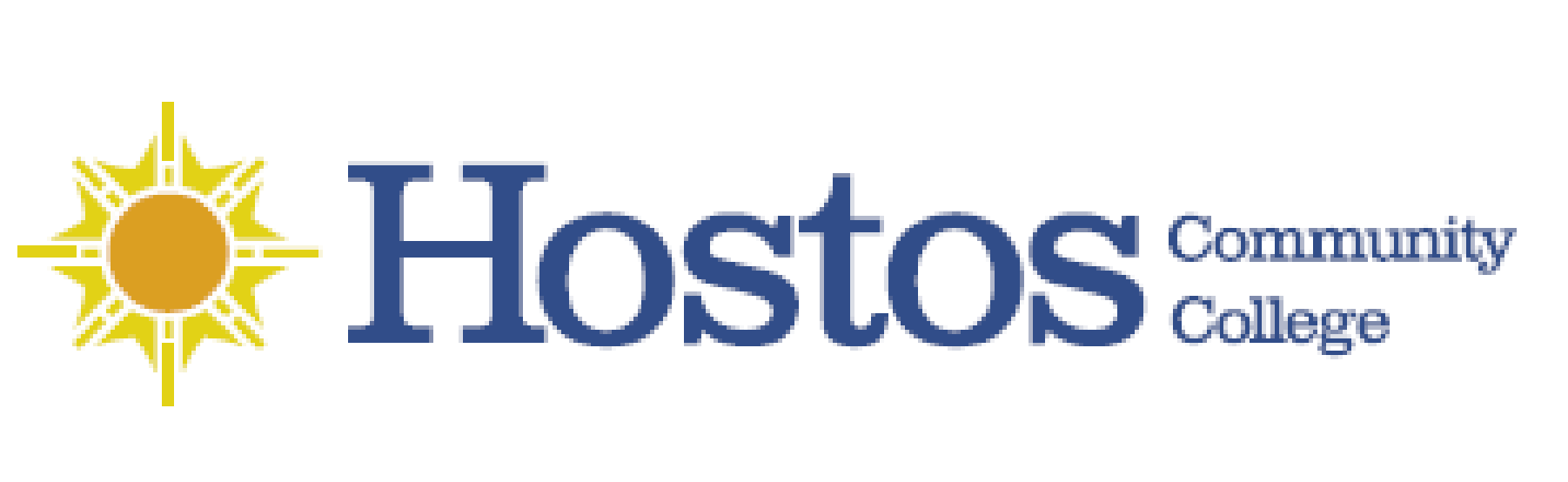 SENATE COLLEGE-WIDE CURRICULUM COMMITTEEZoom Online Meeting, CLICK THIS LINK TO JOINTuesday, March 29, 20223:30-5:00 pm AgendaCall to OrderAcceptance of CWCC agenda for meeting 29 March 2022 (see link to agenda)Approval of CWCC minutes for meeting 01 March 2022 (see link to minutes)Informational Item Update to CEWD Community Health Worker Certificate Program Articulation with AS in Community Healthaligning certificate program outcomes with HLT 103, 110, 124; applies earned certificate toward 9 credit hours of Hostos AS in Community Health; credit for HLT 110 fulfills major course requirement whereas HLT 103 and 124 fulfill elective credit toward the degree (see link to description); Mr. Samuel K. Byrd (CEWD) and Prof. Elys Vasquez-Iscan (Health Education) presentingCurricular Items – To be voted onLiberal Arts AA - New Option in Aging and Healthadding new Liberal Arts Option (see Lib Arts Options site) Interdisciplinary Studies in Aging and Health: Pathways to Careers Working with Older Adults (see links to description and to form); reviewed and approved by Liberal Arts Advisory Committee; Prof. Eunice Flemister (Gerontology Coordinator) presenting -CLICK THIS LINK TO VOTE (only open during vote)-PSY 142 - Pathways SubmissionPSY 142 Abnormal Psychology (see links to form and to syllabus); Prof. Eugena Griffin (Behavioral and Social Sciences) presenting -CLICK THIS LINK TO VOTE (only open during vote)-CJ 250 - Course Changebroadening students eligible to take CJ 250 Criminal Justice Policy and Management; changes pre-requisite from only CJ 150 to either CJ 150 Role of the Police in the Community or Law 150 Criminal Law (see link to form); presenting Prof. Hector Soto (Behavioral and Social Sciences) -CLICK THIS LINK TO VOTE (only open during vote)-New Business & AnnouncementsAdjournmentChristine Hutchins is inviting you to a scheduled Zoom meetingTopic: CWCC MeetingTime: This is a recurring meetingJoin Zoom Meetinghttps://hostos-cuny-edu.zoom.us/j/6756681908Meeting ID: 675 668 1908One tap mobile+16465588656,,6756681908# US (New York)+13017158592,,6756681908# US (Washington DC)Dial by your location        +1 646 558 8656 US (New York)        +1 301 715 8592 US (Washington DC)        +1 312 626 6799 US (Chicago)        +1 346 248 7799 US (Houston)        +1 669 900 9128 US (San Jose)        +1 253 215 8782 US (Tacoma)Meeting ID: 675 668 1908Find your local number: https://hostos-cuny-edu.zoom.us/u/kdkYWLRhGsJoin by SIP6756681908@zoomcrc.comJoin by H.323162.255.37.11 (US West)162.255.36.11 (US East)213.19.144.110 (Amsterdam Netherlands)213.244.140.110 (Germany)103.122.166.55 (Australia Sydney)103.122.167.55 (Australia Melbourne)69.174.57.160 (Canada Toronto)65.39.152.160 (Canada Vancouver)207.226.132.110 (Japan Tokyo)149.137.24.110 (Japan Osaka)Meeting ID: 675 668 1908